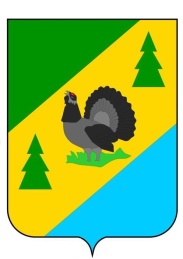 РОССИЙСКАЯ ФЕДЕРАЦИЯИРКУТСКАЯ ОБЛАСТЬАЛЗАМАЙСКОЕ МУНИЦИПАЛЬНОЕ ОБРАЗОВАНИЕАДМИНИСТРАЦИЯПОСТАНОВЛЕНИЕ № 319г. Алзамайот 25 декабря 2023 г. О внесении дополнения в постановление от 28.10.2015 г. № 302 «Об утверждении Порядка предотвращения и урегулирования конфликта интересов для отдельных лиц, замещающих муниципальные должности в администрации Алзамайского муниципального образования»С целью предотвращения и урегулирования конфликта интересов для отдельных лиц, замещающих муниципальные должности  и установления процедуры подачи уведомления о возникшем конфликте интересов или о возможности его возникновения, в соответствии с Федеральными законами от 25 декабря 2008 года № 273-ФЗ «О противодействии коррупции», Федеральным законом от 06 октября 2003 года № 131-ФЗ «Об общих принципах организации местного самоуправления в Российской Федерации», руководствуясь ст. 47 Устава Алзамайского муниципального образования, администрация Алзамайского муниципального образованияПОСТАНОВЛЯЕТ:1. Дополнить раздел 2 Порядка предотвращения и урегулирования конфликта интересов для лиц, замещающих муниципальные должности в администрации Алзамайского муниципального образования пунктом 2.1, изложив его в следующей редакции:«2.1. Лицо, замещающее муниципальную должность, в отношении которого установлена дисциплинарная ответственность за несоблюдение ограничений и запретов, требований о предотвращении или об урегулировании конфликта интересов и неисполнение обязанностей в случае, если несоблюдение таких ограничений, запретов и требований, а также неисполнение таких обязанностей признается следствием не зависящих от него обстоятельств в течение трех рабочих дней со дня, когда ему стало известно о возникновении не зависящих от него обстоятельств, подает в комиссию уведомление об этом в форме документа на бумажном носителе или в форме электронного документа с приложением документов, иных материалов и (или) информации (при наличии), подтверждающих факт наступления не зависящих от него обстоятельств. В случае, если указанные обстоятельства препятствуют подаче уведомления об этом в установленный срок, такое уведомление должно быть подано не позднее 10 рабочих дней со дня прекращения указанных обстоятельств.».Глава Алзамайского муниципального образования                                                                                  А.В. Лебедев